Newmarket station accessibility upgrade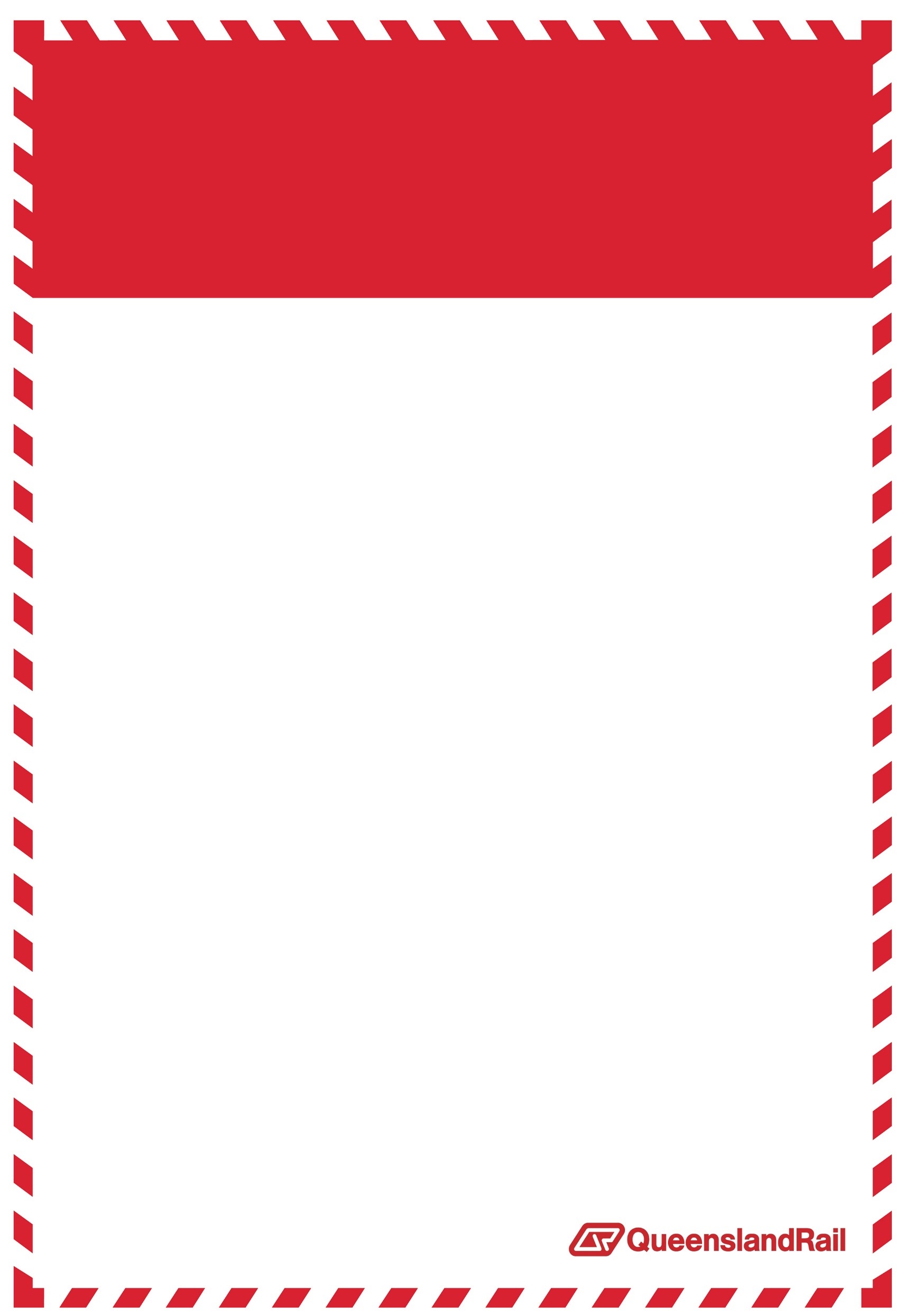 Sunday works –January/February 2017As part of the Newmarket station accessibility upgrade, Sunday works will be undertaken on the following dates during January/February 2017, between 6.30am and 5pm.Scheduled worksKeeping you informedThe Newmarket station accessibility upgrade is part of Queensland Rail’s $212 million upgrade program and is expected to be completed by mid-2017, weather and construction conditions permitting.  For more information, please contact the Stakeholder Engagement team on 1800 722 203 (free call), email stationsupgrade@qr.com.au or visit www.queenslandrail.com.auLocationDates and hours of workType of workNewmarket station6.30am to 5pm on:Sunday 22 January Sunday 29 January Sunday 5 February Lift shaft works involving:Hand tools and powered equipmentHeavy machinery including vehicles with bright flashing lights and reversing beepersVehicle movements. Residents adjacent to Newmarket station may experience some noise from truck movements and construction activity. Every effort will be made to carry out these works with minimal disruption. Queensland Rail appreciates the local community’s cooperation during these important works.Residents adjacent to Newmarket station may experience some noise from truck movements and construction activity. Every effort will be made to carry out these works with minimal disruption. Queensland Rail appreciates the local community’s cooperation during these important works.Residents adjacent to Newmarket station may experience some noise from truck movements and construction activity. Every effort will be made to carry out these works with minimal disruption. Queensland Rail appreciates the local community’s cooperation during these important works.